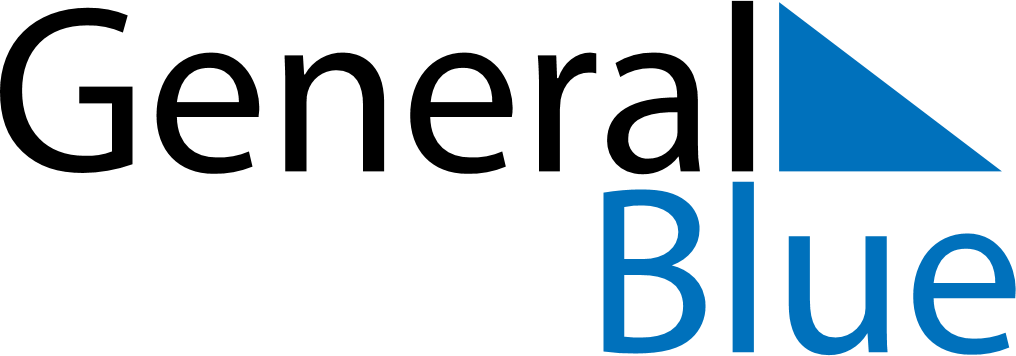 March 2019March 2019March 2019EthiopiaEthiopiaMONTUEWEDTHUFRISATSUN123Victory at Adwa Day45678910111213141516171819202122232425262728293031Day of Lament